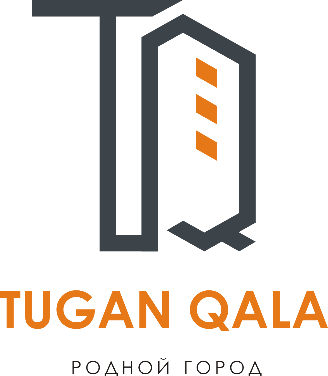 Заявка для участия в отборе проектов «Tugan Qala» в городе Хромтау Республики КазахстанПриобретение и установка спортивной площадки» по адресу г.Хромтау, по ул. М. Ауезова 5Направление развития общественной инфраструктуры: установка, ремонт и освещение спортивных (тренажерных площадок, футбольных, баскетбольных, волейбольных полей), детских игровых площадок на дворовых территориях и в местах общего пользованияПроектная команда:Послушная Любовь Васильевна2023 г.Г. ХромтауВ Экспертный советЗаявление о допуске проекта к голосованиюНаименование проекта Tugan qala (далее - проект):Приобретение и установка спортивной площадки» по адресу г.Хромтау, по ул. М. Ауезова 5 (наименование проекта в соответствии со сметной и технической документацией)Место реализации проекта (адрес в г. N, описание привязки к местности)Территория на школьной спортивной площадкеОписание проекта:Тип проекта: установка, ремонт и освещение спортивных (тренажерных площадок, футбольных, баскетбольных, волейбольных полей), детских игровых площадок на дворовых территориях и в местах общего пользованияОписание проблемы, на решение которой направлен проект:    Благоустройство территории играет важную роль в жизни человека: красиво устроенные клумбы, элементы ландшафта оказывают влияние на настроение человека, его здоровье, создают благоприятный микроклимат.   Проект поддерживают взрослые и дети, он очень нужен нашему городу!   В ходе реализации появится новые зелёные насаждения, клумбы, спортивные площадки, песочницы, беседки, освещение, места для отдыха взрослых и детей.   Срок реализации проекта: июль 2024 года.(описание сути проблемы, ее негативных социально-экономических последствий, текущего состояния объекта общественной инфраструктуры и т.д.)Виды расходов по реализации проекта:Ожидаемые результаты:Новая детская спортивная площадка и обустроенная территория для отдыха как детей, так и взрослых сделает двор более приятным местом для проведения досуга. (описание конкретных изменений в состоянии общественной инфраструктуры)Пользователи проекта:Дети, подростки, проживающие в соседних домах, пожилые жители(описание групп населения, которые регулярно будут пользоваться результатами выполненного проекта)Число прямых пользователей (человек): 200.Эксплуатация и содержание объекта общественной инфраструктуры, предусмотренного проектом на первый год:(описание необходимых расходов на эксплуатацию и содержание объекта общественной инфраструктуры, предусмотренного проектом, на следующий год после завершения проекта, с указанием источников предоставления необходимых ресурсов. Например, заработная плата, текущий ремонт, расходные материалы и т.д.)Планируемый срок реализации проекта: 30 дней К заявлению прилагаются документы (копии документов, заверенные в установленном порядке, официальным должностным лицом или заявителем):Краткая аннотация проекта «Tugan qala» – на 1 л.Фотографии и снимки места размещения объекта – на 1 л.Технический проект – на 7 л.Копии документов, заверенные представителем акимата района или другим уполномоченным в установленном порядке должностным лицом, подтверждающие право государственной собственности – на 1 л.Согласие с ограничением ответственности – на 1 л.Эскизы (рисунки), характеризующие внешний вид и функциональность объекта – на 1 л. Описание функциональности объекта, вариантов его использования – на 1 л. (перечень документов, прилагаемых к заявлению с указанием числа листов)Всего на 18 листах.Сведения о проектной команде:Заявитель: Послушная Любовь Васильевна(Ф.И.О. полностью)              Послушная Любовь Васильевна________________________(подпись заявителя)Контактный телефон: 7702 178 45 11Эл. почта: lyubovpo08@gmailcomПочтовый адрес: город Хромтау, ул. Бр.ЖубановыхДата:	16 декабря  2023 годаАннотация 
«Приобретение и установка спортивной площадки» по адресу г.Хромтау, по ул. М. Ауезова 5»ШКОЛЬНЫЙ ДВОР - это визитная карточка школы и не только. Это визитная карточка благосостояния нашего города!Большое значение имеет внешний вид школы и окружающая её территория, но она должна быть не только красивой, но экологически чистой. Ведь именно здесь дети проводят большую часть времени! Это спортивные занятия, отдых, во время перемен, проведение культурно-массовых мероприятий.Школа -  наш общий дом, который мы любим! Он должен быть красивым не только внутри, но и снаружи.Вот почему необходимо благоустроить и озеленить пришкольный участок.Проект направлен на преобразование неудобного, не функционального пространства в комфортное, эстетически оформленное место для отдыха, спортивных занятий, игр детей.Благоустройство территории играет важную роль в жизни человека: красиво устроенные клумбы, элементы ландшафта оказывают влияние на настроение человека, его здоровье, создают благоприятный микроклимат.Проект поддерживают взрослые и дети, он очень нужен нашему городу!В ходе реализации появится новые зелёные насаждения, клумбы, спортивные площадки, песочницы, беседки, освещение, места для отдыха взрослых и детей.Фотографии и снимки места размещения объекта со спутника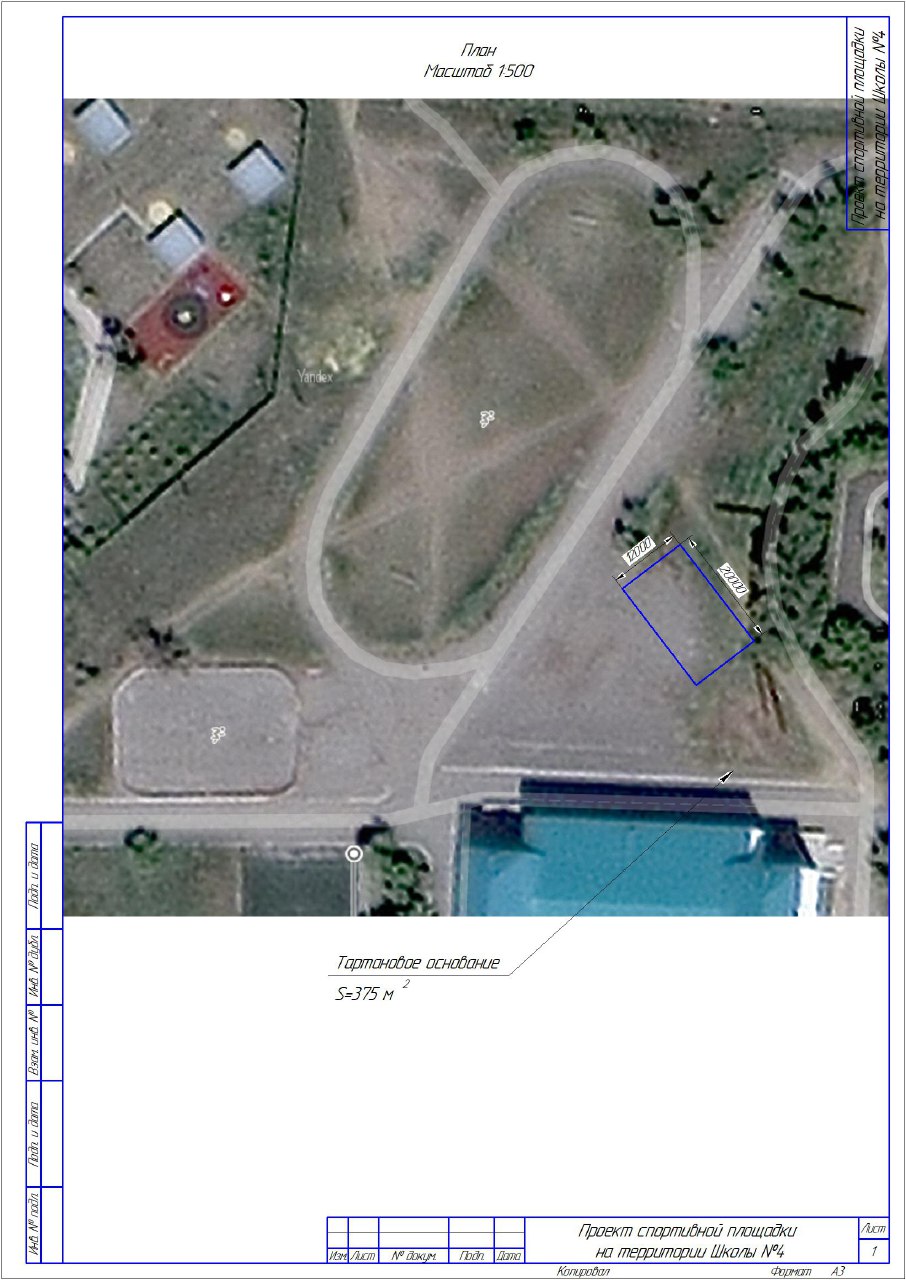 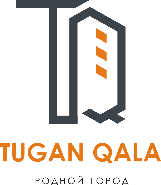 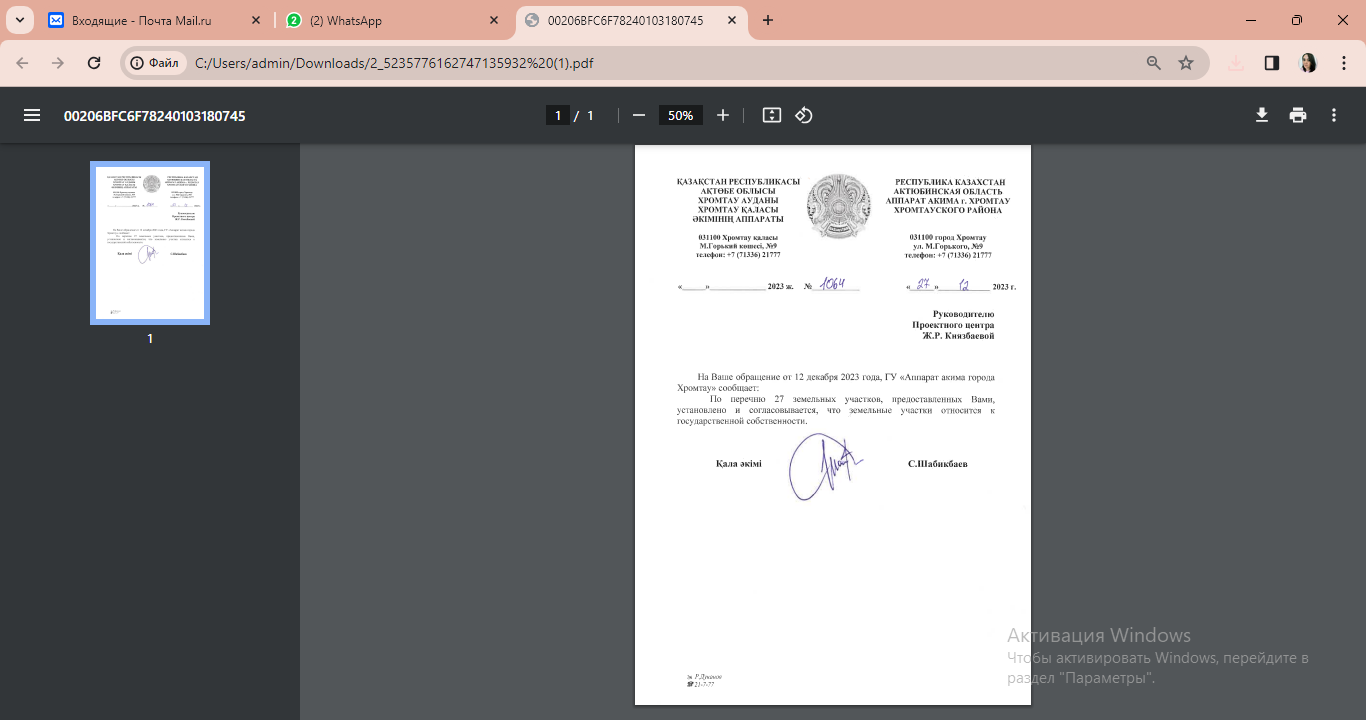 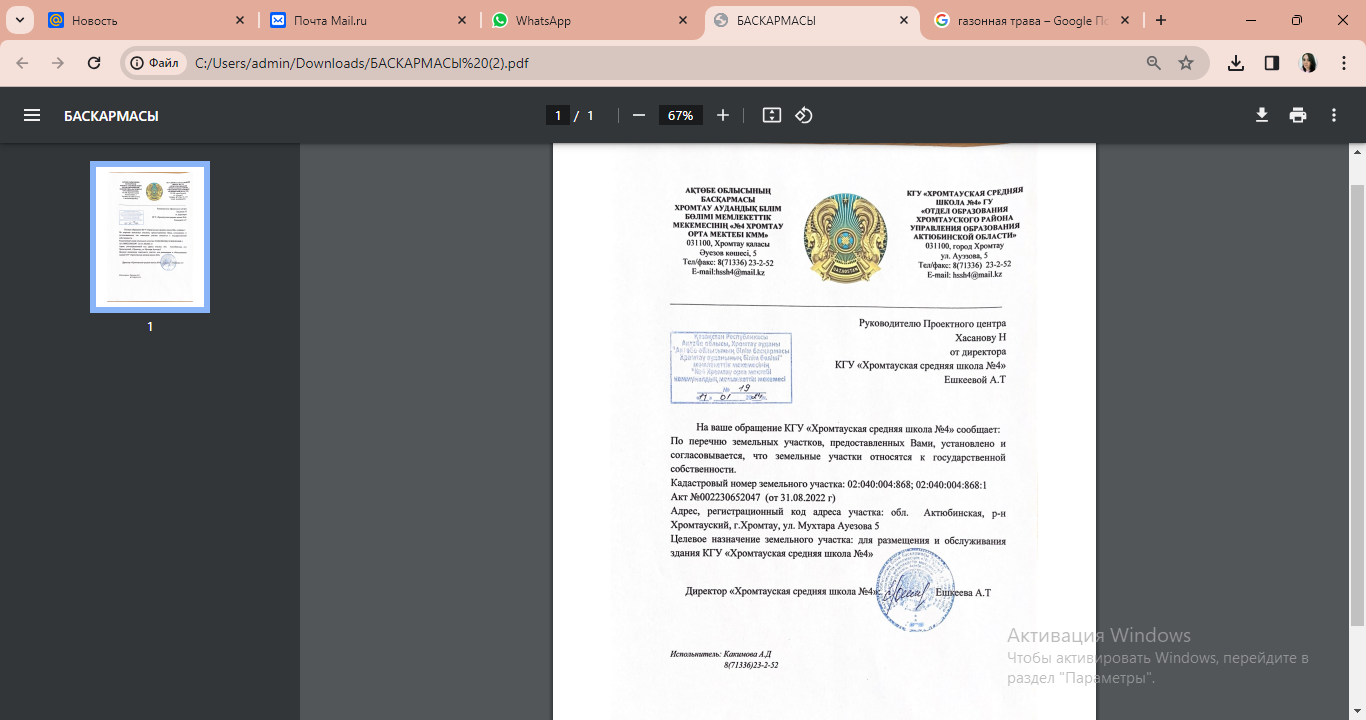 Согласие с ограничением ответственностиЯ, Послушная Любовь Васильевна, выражаю свое согласие, с тем, что качество проекта «Tugan qala» зависит от проектной команды в первую очередь, а возможность его реализации – от результатов голосования.Эскизы (рисунки), характеризующие внешний вид и функциональность объекта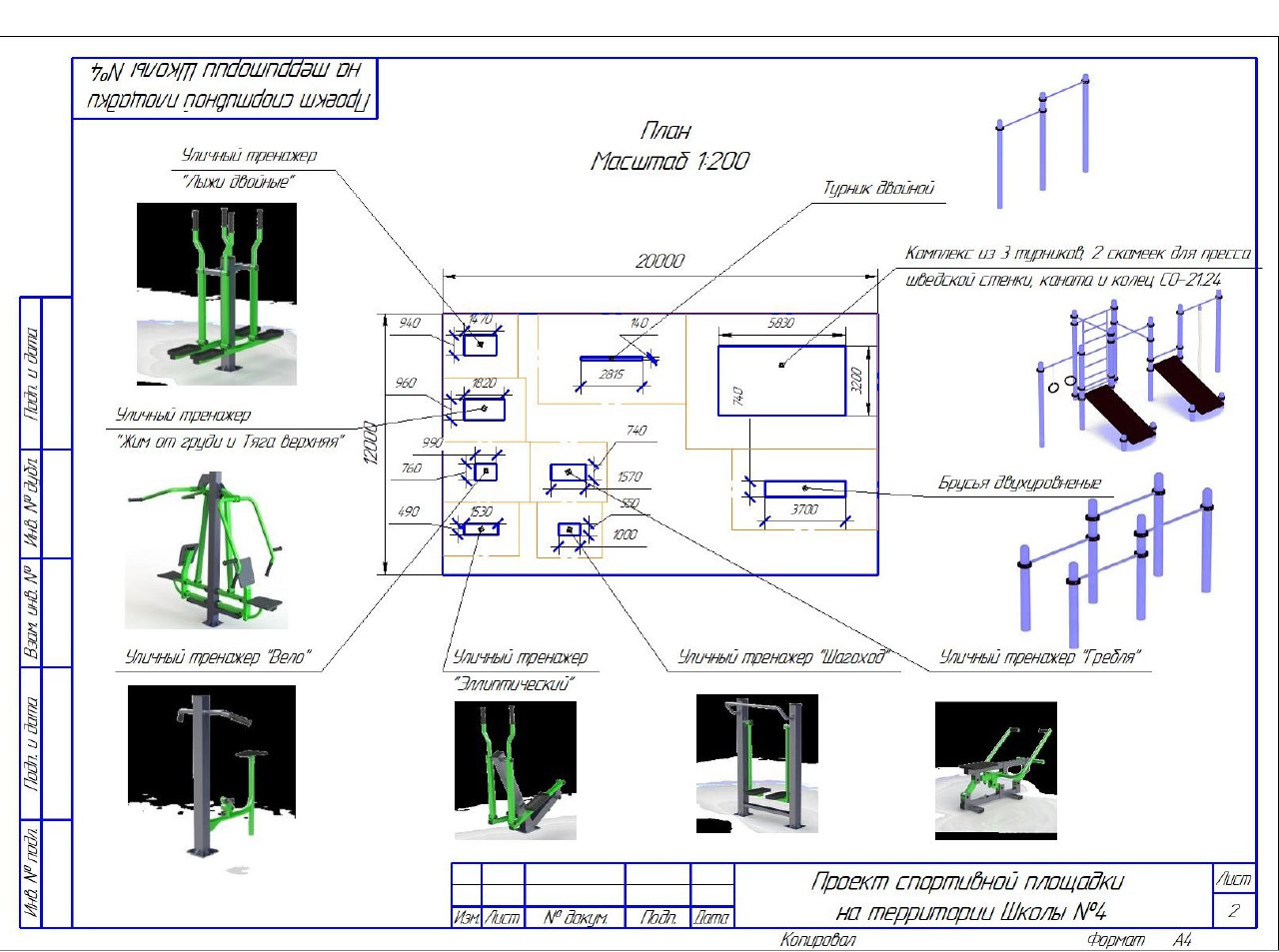 №п/пВиды работ (услуг)Полная стоимость (тенге)Описание1Ремонтно-строительные работы 
(в соответствии со сметой)5 248 000Расчистка территории, уборка мусора, монтаж и демонтаж ненужных объектов, выравнивание территории, установка игрового оборудования, бетонирование стоек3Приобретение оборудования (кроме того, которое учтено в строке «ремонтно-строительные работы»)5 114 400,00Игровой спортивный комплекс из 10 уличных тренажеров 4Приобретение услуг5Прочие расходы828 992,00Итого11 191 392,00№п/пРасходы по эксплуатации и содержанию объекта общественной инфраструктуры, предусмотренного проектомБюджет акимата, тенгеДенежные средства организаций (физических лиц), тенгеИтого, тенге1Уборка и расчистка территории дворником600002Текущий косметический ремонт (покраска, проверка технического состояния)1200003…Всего180000